South Doyle FFA Chapter Officer Application 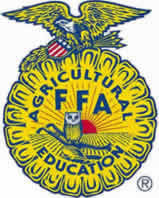 Name: ________________________________________________Age: ______________Current Grade Level: __________________1. Do you hold a public job? 	Yes 	No2. If given prior notice will you be able to attend all officer meetings and activities? 	Yes 	No3. Will you be able to attend evening meetings?  	Yes 	No4. Do you play a sport?  	Yes 	No5. Will this prevent your participation in officer related activities, keeping in mind that all effort is made to not conflict with sports activities?  	Yes 	No6. If you are elected President or Secretary, will you be able to represent the South Doyle FFA Chapter as a delegate at the State Convention?   	Yes 	No7. Would you serve in any office if elected? 	Yes 	NoCircle the office/offices you would be most interested in serving as:	President		Vice President		Secretary			Treasurer		Reporter 		Sentinel			Chaplain		Student Advisor		Historian		We commend you on choosing to apply for a chapter office. Being a FFA officer is a privilege and an honor. Each officer is responsible for representing South Doyle and the FFA. Each officer has duties they must fulfill as well as obligations that they are responsible for. As a member of an officer team, your duties and obligations affect the entire group and are necessary for the chapter’s success. By signing below, you acknowledge that you will accept the responsibilities of being an FFA officer and will do your best to uphold the ideals and principles of the FFA.Applicant’s Signature: __________________________________________ Date _______________________